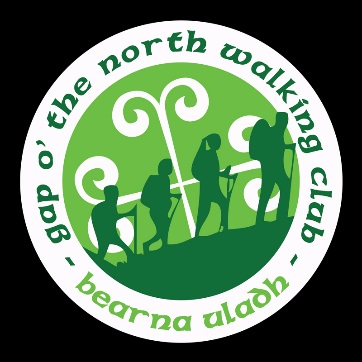 Gap o’ the North Hill Walking ClubCome join us for a Festive Family Ramble onSunday 29th of December (Registration from 11.30am) 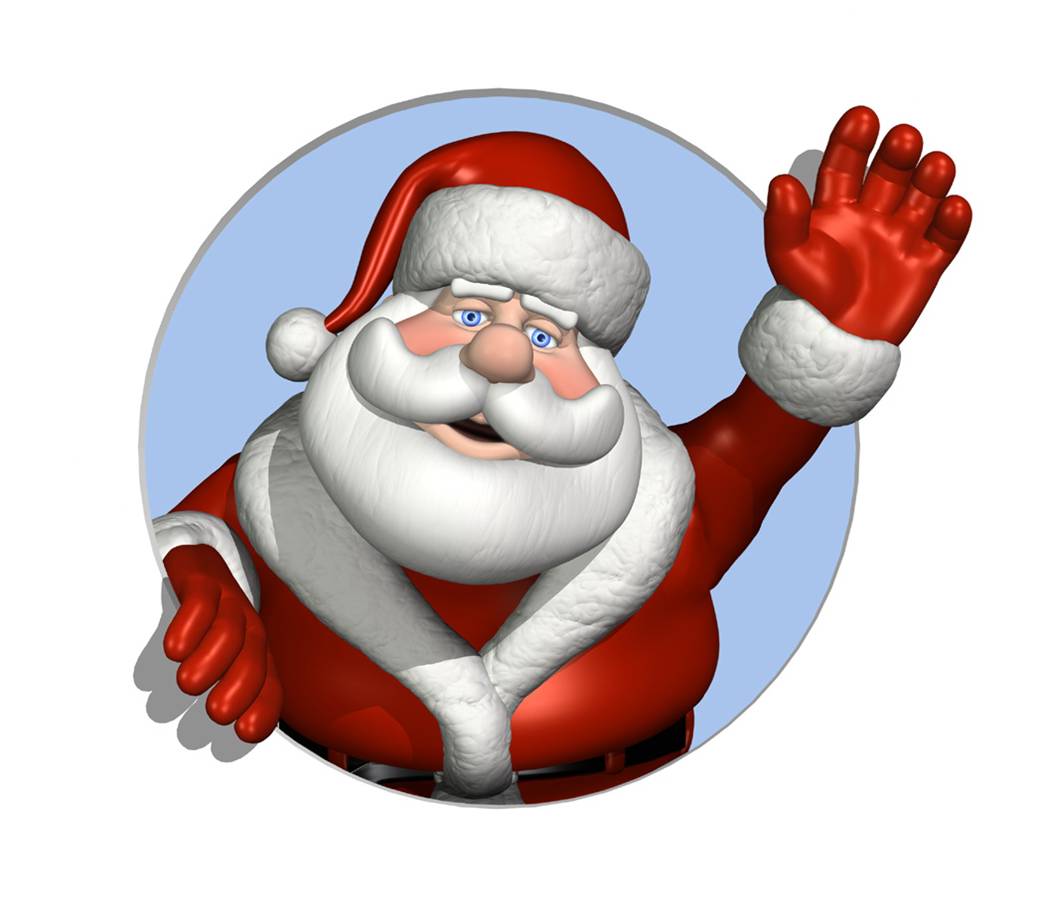 		All are welcomeSo get your Santa Boots and Christmas Hat and join us for some festive fitness and fun, Then back to the Gap for entertainment From afternoon to late at night!!  (Bring a packed lunch and waterproof jacket)You’d never know who you might meet, Ho, Ho, Ho!!!!!